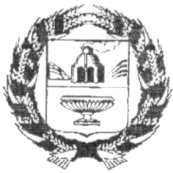 СОБРАНИЕ ДЕПУТАТОВ ГОНОШИХИНСКОГО СЕЛЬСОВЕТАЗАРИНСКОГО РАЙОНА АЛТАЙСКОГО КРАЯ  РЕШЕНИЕО внесении изменений в решение Собрания депутатов Гоношихинского сельсовета от 18.12.2008№ 55 «Об утверждении положения «О муниципальной службе в муниципальном образовании Гоношихинский сельсовет Заринского района Алтайского края»В соответствии с изменениями ст.11 закона Алтайского края от 07.12.2007 №134-ЗС «О муниципальной службе в Алтайском крае», внесенными Законом Алтайского края от 03.03.2022 №19 «О внесении изменений в закон Алтайского края «О муниципальной службе», Собрание депутатов Гоношихинского сельсовета РЕШИЛО:1. Внести в Положение «О муниципальной службе в муниципальном образовании Гоношихинский сельсовет Заринского района Алтайского края» от 18.12.2008 № 55 следующие изменения:1.1 пункт 3 статьи 12дополнить подпунктом 8 следующего содержания:«8. В случае приобретения им статуса иностранного агента»2. Настоящее решение Собрание депутатов подлежит размещению на Web-странице Администрации Гоношихинского сельсовета официального сайта Администрации Заринского района и на информационном стенде в администрации сельсовета, а также на информационных стендах в селах: Новокрасилово, Староглушинка, Среднекрасилово. 3. Контроль за выполнением решения возложить на постоянную комиссию Собрания депутатов Гоношихинского сельсовета по образованию, здравоохранению, бюджету и социальной политике.Глава сельсовета                                                                                Дик П.Я.22.03.2023                                                        № 8